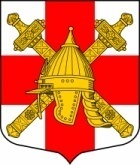 СОВЕТ ДЕПУТАТОВ СИНЯВИНСКОГО ГОРОДСКОГО ПОСЕЛЕНИЯ КИРОВСКОГО  МУНИЦИПАЛЬНОГО РАЙОНА ЛЕНИНГРАДСКОЙ ОБЛАСТИР Е Ш Е Н И Еот  «11»  июня  2020 года №  22Об установлении порогового значения стоимости имущества, находящегося в собственности гражданина и собственностичленов его семьи (собственности одиноко проживающего гражданина) подлежащего налогообложению, и размера среднемесячного  дохода,приходящегося на каждого члена семьи или  одиноко проживающего гражданина, в целях признания граждан малоимущими и предоставления  им жилых помещений по договорам социального найма на территории Синявинского  городского поселения Кировского  муниципального  района Ленинградской области На основании п.2 ч.1 ст. 14, ч.2 ст.49 Жилищного кодекса Российской Федерации и в целях реализации областного закона Ленинградской области от 26.10.2005  № 89-оз «О порядке ведения органами местного самоуправления Ленинградской области учета граждан в качестве нуждающихся в жилых помещениях, предоставляемых по договорам социального найма», совет депутатов решил:      1. Установить пороговое значение стоимости имущества, находящегося в собственности гражданина и членов его семьи (собственности одиноко проживающего гражданина), подлежащего налогообложению, в целях признания граждан малоимущими и предоставления им жилых помещений по договорам социального найма на территории  Синявинского городского поселения Кировского муниципального района Ленинградской области, в размере 722498 (Семьсот двадцать две тысячи четыреста девяносто восемь) руб. 00 коп.2. Утвердить порядок расчета порогового значения стоимости имущества, находящегося в собственности гражданина и членов его семьи (собственности одиноко проживающего гражданина), подлежащего налогообложению, согласно приложению 1.3. Установить пороговое значение дохода, приходящегося на каждого члена семьи или одиноко проживающего гражданина, в целях признания граждан малоимущими и предоставления им жилых помещений по договорам социального найма на территории Синявинского городского поселения Кировского муниципального района Ленинградской области, в размере  15041  (Пятнадцать тысяч сорок один) руб. 88 коп.4.Утвердить порядок расчета порогового значения дохода, приходящегося на каждого члена семьи или одиноко проживающего гражданина, согласно приложению 2.5. Считать превышение одного из пороговых значений основанием для отказа в признании граждан малоимущими.     6. Признать утратившим силу решение совета депутатов  Синявинского городского поселения  Кировского муниципального района   Ленинградской  области  от  14 декабря 2018 года № 38 «Об установлении порогового значения стоимости имущества, находящегося в собственности гражданина и собственности членов его семьи (собственности одиноко проживающего гражданина) и подлежащего налогообложению, и размера среднемесячного  дохода, приходящегося на каждого члена семьи или одиноко проживающего гражданина, в целях признания граждан малоимущими и предоставления им жилых помещений по договорам социального найма на территории Синявинского  городского поселения Кировского  муниципального  района Ленинградской области».7. Настоящее решение вступает в силу после его опубликования. Глава муниципального образования                                          О.Л. Горчаков  Разослано: дело, администрация Синявинского городского поселения, Кировская городская прокуратура, газета «Наше Синявино»Утверждено решением совета депутатов Синявинского городского поселения от  11.06.2020 № 22(Приложение 1)Расчет порогового значения стоимости имущества, находящегося в собственности гражданина и членов его семьи (собственности одиноко проживающего гражданина)  подлежащего налогообложению, в целях признания граждан малоимущими и предоставления им жилых помещений по договорам социального найма на территории Синявинского городского поселения Кировского  муниципального  района Ленинградской области СИ = ЦМ x СН, где:СИ – стоимость имущества, находящегося в собственности членов семьи и подлежащего налогообложению;ЦМ – цена за 1 квадратный метр общей площади (норматив стоимости одного квадратного метра общей площади стоимости жилья по Российской Федерации определяется уполномоченным Правительством РФ федеральным органом исполнительной власти). Во  исполнение  Приказа  Министерства строительства и жилищно-коммунального хозяйства Российской Федерации  от  19.12.2019 № 827/пр  «О нормативе стоимости одного квадратного метра общей площади жилого помещения по Российской Федерации на первое   полугодие 2020 года и показателях средней рыночной стоимости одного квадратного метра общей площади жилого помещения по субъектам Российской Федерации на I квартал 2020 года», для Ленинградской области установлена средняя рыночная стоимость одного квадратного метра общей площади жилого помещения в размере 51 607 (Пятьдесят одна тысяча шестьсот семь) рублей 00 копеек;СН – норма предоставления  площади жилого помещения на одного члена семьи по договору социального найма (14 кв.м), установленная решением совета депутатов муниципального образования Синявинское  городское поселение муниципального образования Кировский муниципальный район Ленинградской области от 24.06.2011 № 15 «Об установлении нормы предоставления площади жилого помещения и учетной нормы площади жилого помещения на территории муниципального образования Синявинское городское поселение муниципального образования Кировский муниципальный район Ленинградской области».СИ = 14 х 51 607 = 722498Утверждено решением совета депутатов Синявинского городского  поселения от 11.06.2020 № 22                                                           (Приложение 2)Расчет порогового значения размера дохода, приходящегося на каждого члена семьи или одиноко проживающего гражданина, в целях признания граждан малоимущими и предоставления им жилых помещений по договорам социального найма на территории Синявинского городского поселенияКировского  муниципального  района Ленинградской области СД = СИ : ПК + ПМ, где:СД – среднемесячный доход, приходящийся на каждого члена семьи;СИ – стоимость имущества, находящегося в собственности членов семьи и подлежащего налогообложению (722498 рублей);ПК – период по кредиту (180 месяцев);ПМ – прожиточный минимум, установленный постановлением Правительства Ленинградской области от 21.02.2020 № 74 «Об установлении величины прожиточного минимума на душу населения и по основным социально-демографическим группам населения в Ленинградской области  за  четвертый  квартал 2019  года»  в расчете на  душу  населения - 11028, 00 руб.).СД = 722498: 180 + 11028 =  15041 руб.  88 коп. 